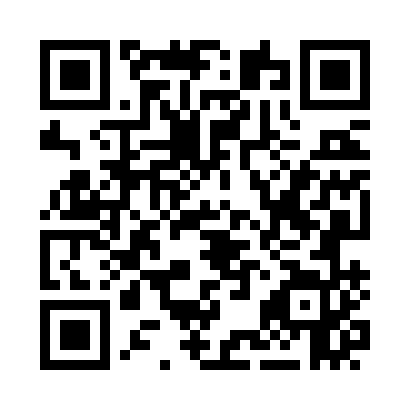 Prayer times for Deviot, AustraliaWed 1 May 2024 - Fri 31 May 2024High Latitude Method: NonePrayer Calculation Method: Muslim World LeagueAsar Calculation Method: ShafiPrayer times provided by https://www.salahtimes.comDateDayFajrSunriseDhuhrAsrMaghribIsha1Wed5:266:5912:092:555:196:472Thu5:277:0012:092:545:176:463Fri5:287:0212:092:535:166:454Sat5:287:0312:092:525:156:445Sun5:297:0412:092:515:146:436Mon5:307:0512:092:505:136:427Tue5:317:0612:092:505:116:418Wed5:327:0712:092:495:106:409Thu5:337:0812:092:485:096:3910Fri5:347:0912:092:475:086:3811Sat5:347:1012:092:465:076:3712Sun5:357:1112:092:455:066:3613Mon5:367:1212:092:445:056:3514Tue5:377:1312:092:445:046:3515Wed5:387:1412:092:435:036:3416Thu5:397:1512:092:425:026:3317Fri5:397:1512:092:415:016:3218Sat5:407:1612:092:415:016:3219Sun5:417:1712:092:405:006:3120Mon5:427:1812:092:394:596:3021Tue5:427:1912:092:394:586:3022Wed5:437:2012:092:384:576:2923Thu5:447:2112:092:374:576:2824Fri5:457:2212:092:374:566:2825Sat5:457:2312:092:364:556:2726Sun5:467:2412:092:364:556:2727Mon5:477:2412:092:354:546:2628Tue5:477:2512:102:354:546:2629Wed5:487:2612:102:344:536:2630Thu5:497:2712:102:344:536:2531Fri5:497:2812:102:344:526:25